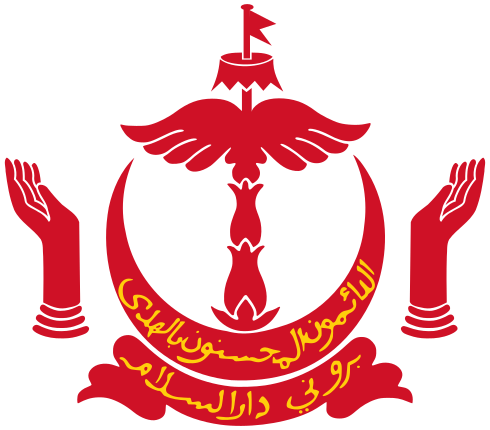 Department of Civil AviationVOLUNTARY REPORT FORM
Completed form and supporting materials should be sent via mail, fax or e-mail.Address:	3rd Floor, Regulatory Division		Department of Civil Aviation		Brunei International Airport		Ministry of CommunicationsE-mail: 	vor@civil-aviation.gov.bnFax:		+673 2 345 345SECTION 1 : CONTACT DETAILSSECTION 1 : CONTACT DETAILSSECTION 1 : CONTACT DETAILSSECTION 1 : CONTACT DETAILSSECTION 1 : CONTACT DETAILSSECTION 1 : CONTACT DETAILSSECTION 1 : CONTACT DETAILSSECTION 1 : CONTACT DETAILSYour personal details are required only to enable us to contact you for further details about any part of your report. Please do not submit anonymous report, as the reporting cannot be validated. A member of Regulatory Division will de-identify (remove names) for protection of reporting persons.Your personal details are required only to enable us to contact you for further details about any part of your report. Please do not submit anonymous report, as the reporting cannot be validated. A member of Regulatory Division will de-identify (remove names) for protection of reporting persons.Your personal details are required only to enable us to contact you for further details about any part of your report. Please do not submit anonymous report, as the reporting cannot be validated. A member of Regulatory Division will de-identify (remove names) for protection of reporting persons.Your personal details are required only to enable us to contact you for further details about any part of your report. Please do not submit anonymous report, as the reporting cannot be validated. A member of Regulatory Division will de-identify (remove names) for protection of reporting persons.Your personal details are required only to enable us to contact you for further details about any part of your report. Please do not submit anonymous report, as the reporting cannot be validated. A member of Regulatory Division will de-identify (remove names) for protection of reporting persons.Your personal details are required only to enable us to contact you for further details about any part of your report. Please do not submit anonymous report, as the reporting cannot be validated. A member of Regulatory Division will de-identify (remove names) for protection of reporting persons.Your personal details are required only to enable us to contact you for further details about any part of your report. Please do not submit anonymous report, as the reporting cannot be validated. A member of Regulatory Division will de-identify (remove names) for protection of reporting persons.Your personal details are required only to enable us to contact you for further details about any part of your report. Please do not submit anonymous report, as the reporting cannot be validated. A member of Regulatory Division will de-identify (remove names) for protection of reporting persons.NameNameAddressAddressAddressAddressTelephoneTelephoneE-mailE-mailPlease tick (√) this box if you do not require acknowledgement of a receipt of the report.Please tick (√) this box if you do not require acknowledgement of a receipt of the report.Please tick (√) this box if you do not require acknowledgement of a receipt of the report.Please tick (√) this box if you do not require acknowledgement of a receipt of the report.Please tick (√) this box if you do not require acknowledgement of a receipt of the report.Please tick (√) this box if you do not require acknowledgement of a receipt of the report.Please tick (√) this box if you do not require acknowledgement of a receipt of the report.SECTION 2 : ABOUT YOUSECTION 2 : ABOUT YOUSECTION 2 : ABOUT YOUSECTION 2 : ABOUT YOUSECTION 2 : ABOUT YOUSECTION 2 : ABOUT YOUSECTION 2 : ABOUT YOUSECTION 2 : ABOUT YOUYour RoleYour RoleRank / PositionRank / PositionRank / PositionOrganisationOrganisationTotal years at current positionTotal years at current positionTotal years at current positionSECTION 3 : EVENT DETAILSSECTION 3 : EVENT DETAILSSECTION 3 : EVENT DETAILSSECTION 3 : EVENT DETAILSSECTION 3 : EVENT DETAILSSECTION 3 : EVENT DETAILSSECTION 3 : EVENT DETAILSSECTION 3 : EVENT DETAILSDate of OccurrenceDate of OccurrenceTime of OccurrenceTime of OccurrenceTime of OccurrenceAircraft TypeAircraft TypeAircraft RegistrationAircraft RegistrationAircraft RegistrationFlight No.Flight No.RouteRouteRouteNo. of PAX on boardNo. of PAX on boardNo. of Cabin Crew on boardNo. of Cabin Crew on boardNo. of Cabin Crew on boardFlight PhasePlease Tick (√) Flight PhasePlease Tick (√) Pre-DepartureStand / Gate Arrival	Stand / Gate Arrival	Stand / Gate Arrival	Flight PhasePlease Tick (√) Flight PhasePlease Tick (√) TaxiOthers (please specify):Others (please specify):Others (please specify):Flight PhasePlease Tick (√) Flight PhasePlease Tick (√) Take-Off / ClimbFlight PhasePlease Tick (√) Flight PhasePlease Tick (√) Descent / LandingContributing FactorsPlease Tick (√) Contributing FactorsPlease Tick (√) People and/or TrainingProcess and/or ProceduresProcess and/or ProceduresProcess and/or ProceduresContributing FactorsPlease Tick (√) Contributing FactorsPlease Tick (√) Business Pressure or TimescaleInfrastructure and/or EquipmentsInfrastructure and/or EquipmentsInfrastructure and/or EquipmentsContributing FactorsPlease Tick (√) Contributing FactorsPlease Tick (√) Others (please specify):Contributing FactorsPlease Tick (√) Contributing FactorsPlease Tick (√) SECTION 4 : DESCRIPTION OF EVENT (Photographs and/or diagrams are welcomed)Your narrative will be reviewed by a member from the Regulatory Division, Department of Civil Aviation who will remove all information such as dates / locations / names that might identify you. Please include as much information as possible including chain of events, communications, decision making, equipment, situational awareness, weather, task allocation, teamwork, training and sleep patterns.SECTION 5 : LESSONS LEARNEDDescribe the lessons learned as a result of the event. Do you have any suggestion to prevent similar event?